Alpha Phi OmegaLambda MuReimbursement FormName: _____________________________________________Today’s Date: ____/____/_20____Event Title: _________________________________________Event Date: ____/____/_20____Reason for Reimbursement (Check all that apply): ExComm Member	Specify: _______________ Active Member Pledge Activity Food Event Sites (i.e. reservations) Activity Items Chapter Items Admission Ticket Miscellaneous Other	Specify: _______________Notes:AΦΩ Check No. : #		Check Written Date: ____/____/_20____Date of Reimbursement: ___/____/_20__________________________________                      _______________________________                Recipient Signature                                                                TreasurerRequested Amount :  $Approved:             ________________________                                                  President          Yes                                ________________________           No                                   TreasurerItem Purchased or Receipt TotalsItem Purchased or Receipt TotalsCost Total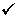  : Receipt PresentGrand Total       $ : Receipt PresentApproved Total       $Treasurer Use Only